1. RhagarweiniadMae Prifysgol Cymru Y Drindod Dewi Sant (Y Drindod) yn cydnabod nid yn unig bod ganddi gyfrifoldeb i ddarparu bwyd iach a chynaliadwy i’w chwsmeriaid, ond hefyd i sicrhau ei bod yn cynnal ei gweithgareddau caffael mewn ffordd sy’n gyfrifol yn amgylcheddol, yn foesegol ac yn gymdeithasol, gan ddylanwadu ar gynhyrchu a defnyddio bwyd yn gynaliadwy ledled yr ardal ehangach. Lle bo’n briodol, mae’r Drindod yn ymdrechu i gefnogi busnesau lleol wrth gyrchu a chaffael ei chynhyrchion a’i gwasanaethau, wrth weithio gyda’i chyflenwyr i leihau effeithiau amgylcheddol a chymdeithasol negyddol y cynhyrchion a’r gwasanaethau a ddarperir ganddynt.2. DibenDatblygwyd y Cynllun Bwyd Cynaliadwy hwn i leihau effaith amgylcheddol negyddol y gwasanaethau arlwyo yn y Drindod trwy ymrwymo i gamau a sefydlwyd gan adran Arlwyo’r Brifysgol. Mae'r Cynllun yn berthnasol i ardaloedd arlwyo'r Brifysgol. Lle rydym yn allanoli arlwyo, rydym yn gwneud hynny drwy'r The University Caterers Organisation's (TUCO) fframwaith.3. CwmpasCwmpas y Cynllun yw:Darparu gwasanaeth arlwyo a lletygarwch o safon uchel.Mynd ati’n weithredol i hyrwyddo a chyrchu bwyd a chynhyrchion eraill yn lleol ac yn dymhorol er mwyn cefnogi’r economi leol a lleihau effeithiau amgylcheddol.Hyrwyddo’r defnydd o wyau maes a llaeth ffres organig, lle bo modd, yn unol â’n hymrwymiad i’r Nod Arlwyo “Bwyd am Oes”.Mynd ati’n weithredol i hyrwyddo lles anifeiliaid mewn modd cyfrifol trwy gaffael cynhyrchion anifeiliaid y cynllun Tractor Coch neu nodau eraill sy’n ymwneud â lles.Lleihau faint o fwydydd sy’n deillio o anifeiliaid (cig, cynnyrch llaeth ac wyau) a weinir, gan fod technegau ffermio da byw presennol yn cael dylanwad sylweddol ar Newid Hinsawdd.Hyrwyddo prydau llawn ffrwythau, llysiau, codlysiau a chnau.Lle bynnag y bo’n bosibl, gweithio gyda chyflenwr i sicrhau bod cynhyrchion môr a ddefnyddir yn dod o stociau cynaliadwy y’u dilyswyd gan y Gymdeithas Cadwraeth Forol.Defnyddio cynhyrchion Masnach Deg lle bo’n briodol, cefnogi’r Bythefnos Masnach Deg yn weithredol a chefnogi mentrau Masnach Deg lle bo’n bosibl.Gweithio gyda’n cyflenwyr i wella darpariaeth cynhyrchion iach a lleihau effaith amgylcheddol eu cynhyrchion a’u danfoniadau.4. Cynllun4.1 Defnyddio cynhwysion lleol sydd ar gael yn dymhorol:Cynllunio bwydlenni pob tymor i adlewyrchu bwydydd tymhorol.Gweithio gyda chyflenwyr i annog prynu’n lleol i leihau milltiroedd ar y ffordd.Hyrwyddo a chyrchu cynnyrch o Gymru a, lle bo modd, De Orllewin a Chanolbarth Cymru, gan sicrhau’r gwerth gorau am arian.Sicrhau bod Busnesau Bach a Chanolig, cyflenwyr lleol a rhanbarthol, yn cael cyfle cyfartal i wneud cais am gytundebau cyflenwi trwy broses dendro grŵp arlwyo CCAUC (Cyngor Cyllido Addysg Uwch Cymru); mae’r Drindod yn cydymffurfio â Fframweithiau Sefydliad Arlwywyr y Prifysgolion (TUCO).4.2 Dynodi bwyd o systemau ffermio sy’n lleihau niwed i’r amgylchedd:Defnyddio polisïau caffael sy’n adlewyrchu’r defnydd o ddarnau cost-effeithiol o gig i hybu lles anifeiliaid mewn modd cyfrifol.Lleihau faint o fwydydd sy’n deillio o anifeiliaid (cig, cynnyrch llaeth ac wyau) a weinir, gan fod technegau ffermio da byw presennol yn cael dylanwad sylweddol ar Newid Hinsawdd.Hyrwyddo prydau llawn ffrwythau, llysiau, codlysiau a chnau a chaffael cynnyrch y cynllun Tractor Coch lle be modd.Cefnogi cynllun Bwyd yr Awdurdod Lleol ac yn ei dro, y gadwyn gyflenwi leol, ffermwyr, a ffynonellau bwyd eraill i ddod yn fwy cynaliadwy, hygyrch, ac eco-gyfeillgar.4.3 Lleihau’r defnydd o rywogaethau pysgod a ddynodwyd gan y Gymdeithas Cadwraeth Forol fel y rhai mwyaf “mewn perygl”: Llunnir bwydlenni ar gyfer Digwyddiadau’r Brifysgol ar sail y pysgod sydd ar gael mewn dyfroedd lleol.Gweithio gyda chyflenwyr i sicrhau bod cynhyrchion môr a ddefnyddir yn dod o stociau cynaliadwy y’u dilyswyd gan y Gymdeithas Cadwraeth Forol.Defnyddio rhywogaethau amrywiol o bysgod i leihau’r pwysau ar stociau sensitif.Hyrwyddo pysgod sydd ar restr “pysgod i’w bwyta” y Gymdeithas Cadwraeth Forol yn unig.Bydd pysgod a bwyd môr cynaliadwy yn cael eu hyrwyddo o fewn gwasanaethau arlwyo a lletygarwch y Brifysgol.4.4 Ffocws ar Fasnach Deg:Nodi cyfleoedd i gynyddu dewis y Brifysgol o gynnyrch Masnach Deg.Parhau i hyrwyddo’r Bythefnos Masnach Deg a chyflwyno un ymgyrch y flwyddyn i helpu i hyrwyddo gweithgareddau Masnach Deg.Cymryd rhan mewn gweithgareddau Masnach Deg.4.5 Hyrwyddo Iechyd a Lles:Cyflwyno ‘Wythnos Byw’n Iach’.Defnyddio dulliau coginio sy’n hyrwyddo lleihau halen, braster, olewau ac ychwanegion artiffisial.Darparu amrywiaeth o ffrwythau, llysiau a saladau bob amser.Lleihau’r defnydd o gynnyrch wedi’u coginio a’u hoeri, a phrydau parod.Lleihau’r defnydd o olewau llysiau hydrogenedig ac ychwanegion artiffisial.Hyrwyddo’r defnydd o fara a phasta gwenith cyfan a reis brown, a’u cynnwys mewn bwydlenni.4.6 Hyrwyddo mentrau sy’n annog y defnydd o ddŵr tap:Sicrhau bod dŵr tap ar gael ym mhob man arlwyo.Annog a hyrwyddo’r defnydd o gwpanau y gellir eu hail-ddefnyddio neu’u hailgylchu ar draws ein campysau a sicrhau bod dŵr tap ar gael yn hwylus i’r holl staff, myfyrwyr ac ymwelwyr.Hyrwyddo’r defnydd o ddŵr tap ar gyfer Cynadleddau a Digwyddiadau.Defnyddio llai a llai ar ddŵr potel yn unrhyw un o ddigwyddiadau’r Brifysgol.4.7 Lleihau Gwastraff ac Ailgylchu:Cyflwyno system gompostio gwastraff bwyd yn y gegin gynhyrchu ganolog.Lleihau’r defnydd o eitemau wedi’u pacio’n unigol e.e. siwgr, pupur a halen ac ati.Gweithio’n agos gyda chyflenwyr i leihau faint o ddeunydd pecynnu a nifer y danfoniadau bwyd sydd eu hangen.Defnyddio dulliau i fonitro a lleihau gwastraff bwyd, a pharhau i ailgylchu olew coginio wedi’i ddefnyddio.Lleihau’r defnydd o ddŵr ac ynni wrth baratoi bwyd, gweithrediadau a glanhau lle bo’n bosibl.5. MonitroBydd y Brifysgol yn gosod targedau cynaliadwyedd priodol mewn ymgynghoriad â chymuned y Brifysgol a mesur perfformiad yn unol â thargedau cytûn.Cynnal arolygon cwsmeriaid yn flynyddol i gael adborth ar fwydlenni, prisiau, ansawdd a dewis.Adolygiad o’r Cynllun Blynyddol, yn cynnwys targedau ac ailasesu, ac adrodd ar gynnydd i’r holl randdeiliaid perthnasol.Hyfforddi’r holl staff ar gyfer y gwahanol ardystiadau priodol, arferion coginio iach, arferion paratoi bwyd cynaliadwy, a dulliau monitro gwastraff.6. Cysylltiadau â pholisïau / gweithdrefnau eraillDatganiad Polisi AmgylcheddolCynllun Cynaliadwyedd 2022-25Polisi Caffael CynaliadwyAwdur(on):Kevin Hodson                                              Teitl y Swydd: Rheolwr Arlwyo a ChynadleddaKelly Williams                      Teitl y Swydd: Pennaeth Ystadau a Chyfleusterau GweithredolRheoli Fersiynau’r DdogfenDyddiad Adolygu: Ionawr 2025I’w gyhoeddi: ar wefan Y Drindod Dewi Sant / MyDay 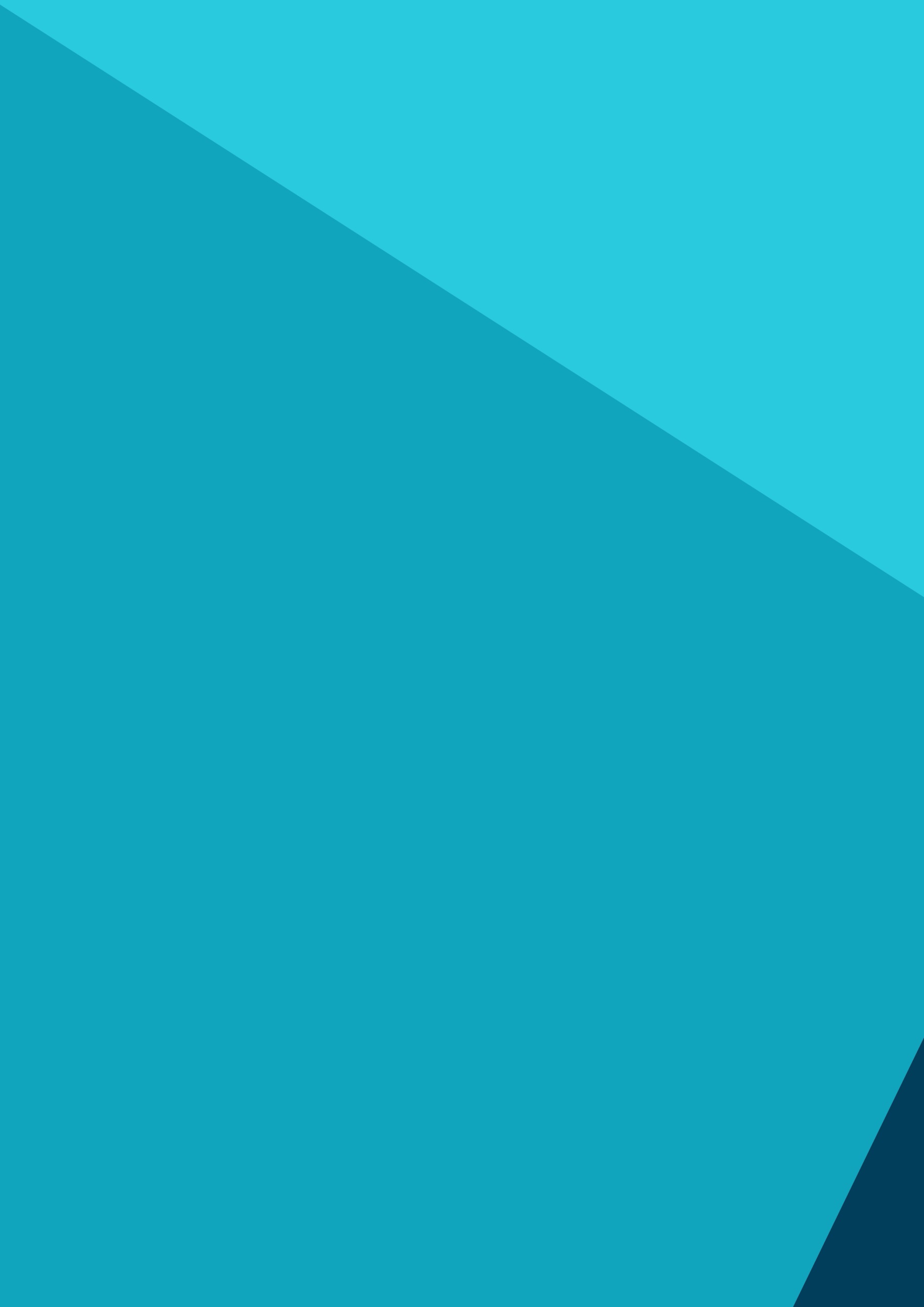 Rhif y Fersiwn:Rheswm dros newid:Awdur:Dyddiad y newid:1KH/KW2Adolygu a monitro’r cynllun a diweddaru’r targedau a’r mesurauKW02.05.232Adolygiad, dim newid.11/04/24